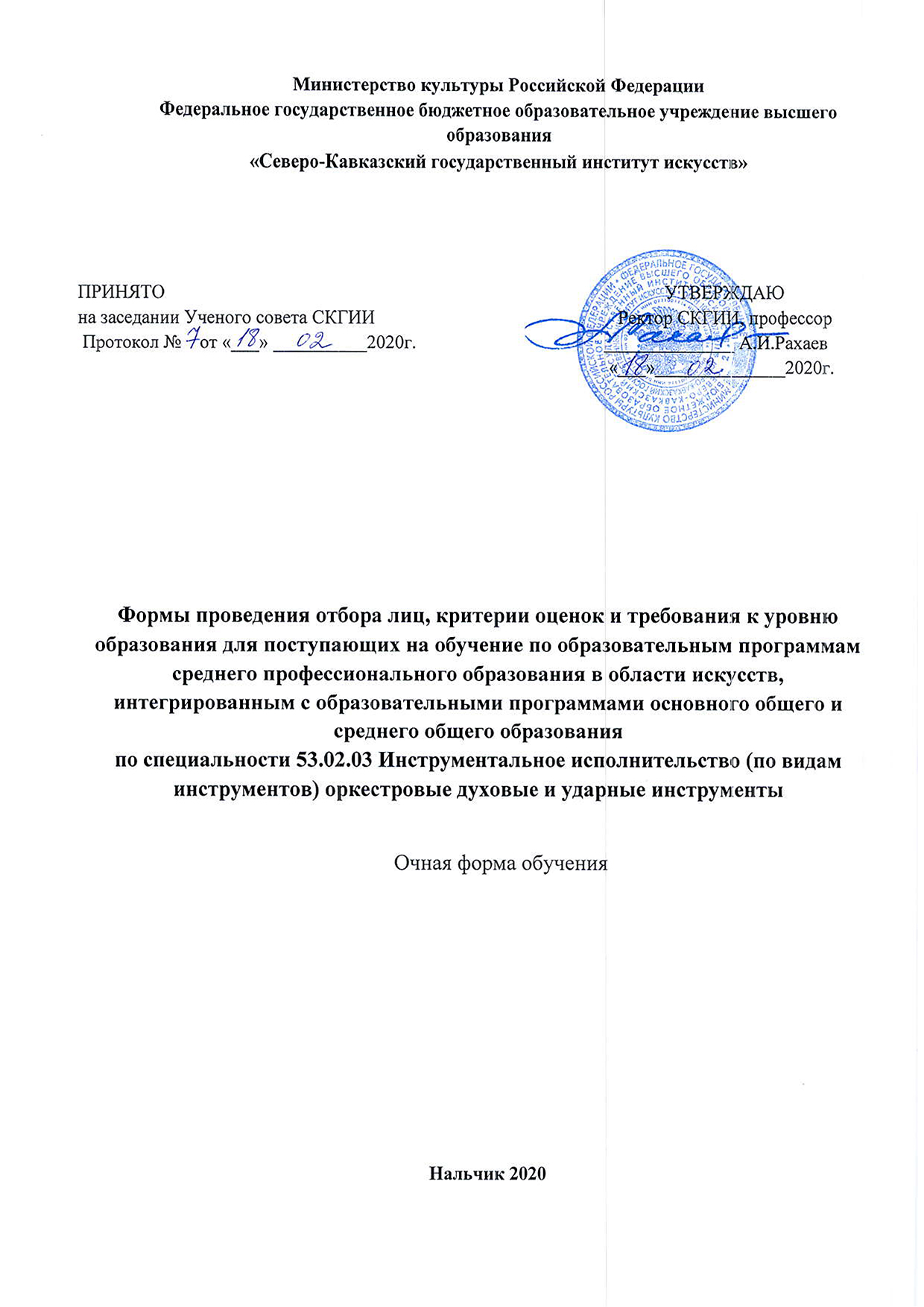 I. Требования к уровню подготовки и физическим возможностям, необходимые для поступления  1.1. Для поступления в Музыкальный лицей СКГИИ  на обучение по образовательной программе среднего профессионального образования в области искусств, интегрированной с образовательной программой основного общего и среднего общего образования (далее – ИОП в ОИ) по специальности 53.02.03 Инструментальное исполнительство (по видам инструментов) оркестровые духовые и ударные инструменты  кандидат должен: проявить выдающиеся творческие способности, включая хорошо развитый музыкальный слух (интонирование), развитое чувство ритма и хорошую музыкальную память;  продемонстрировать уровень общеобразовательной подготовки, соответствующий требованиям ФГОС начального общего образования, и высокие способности к обучению; соответствовать требованиям к физическим возможностям и здоровью, необходимым для обучения по соответствующим образовательным программам; обладать достаточным уровнем психологической устойчивости и адаптивности. 1.2. Отбор лиц при приеме на специальность 53.02.03 Инструментальное исполнительство (по видам инструментов) оркестровые духовые и ударные инструменты  проводится в два этапа в следующих формах: Собеседование включает в себя: психологическую оценку степени личностной и ситуативной тревожности (возможные формы: беседа, тест); оценка уровня общеобразовательной подготовки и способности к обучению (возможные формы: написание изложения, решение задач, опрос, тест); проверка соответствия физических возможностей для обучения по данной специальности  (поступающие должны обладать здоровым сердцем и легкими, а также нормальным строением губ, зубов и рук) (формы проверки: осмотр, ознакомление с врачебным профессионально-консультативным заключением); Творческое испытание (прослушивание) включает: исполнение произвольной программы на любом (духовом, ударном) инструменте (см. Примеры исполняемой программы – приложение);      проверку музыкальных данных (чувство звуковысотности, интонационный слух, чувство ритма, гармонический слух, объем музыкальной памяти, эмоциональная отзывчивость). Формы проверки музыкальных данных: Пение заранее подготовленной песенки без сопровождения фортепиано;  Определение отдельно взятых педагогом на фортепиано звуков (в диапазоне голоса абитуриента). Поступающий должен либо подобрать их на фортепиано, либо пропеть, называя ноты; Определение интервалов (консонансы) и аккордов (мажорные и минорные трезвучия с обращениями, септаккорды), сыгранных педагогом на фортепиано. Поступающий должен подобрать каждый интервал и аккорд на фортепиано и/или пропеть его нотами. По желанию абитуриента можно предварительно пропеть интервал или аккорд на любые слоги; Запомнить и подобрать на фортепиано и/или спеть, называя ноты, сыгранную педагогом мелодию. Мелодия состоит из четырех тактов, звучит в размере 2/4 или 3/4. В мелодической линии может быть скачок. Ритмический рисунок мелодии состоит из восьмых, четвертных и половинных нот, тональности – до двух знаков при ключе. Мелодия звучит не более двух раз; определение ритмического рисунка и повторение его хлопками. Педагог не более двух раз играет несколько мелодий с ритмическими рисунками, включающими шестнадцатые, пунктирный ритм, триоли и синкопы. Мелодии состоят из четырех тактов.                               	II. 	Способы и критерии оценки  2.1. Результат прохождения отбора лицом поступающим на обучение по ИОП в ОИ по специальности 53.02.03 Инструментальное исполнительство (по видам инструментов) оркестровые духовые и ударные инструменты  складывается по итогам собеседования и творческого испытания.  По итогам собеседования поступающий допускается, либо не допускается к обучению по указанной программе. По итогам творческого испытания выставляется зачет или незачет. 2.2. Собеседование оценивается по трем параметрам: Степень личностной и ситуативной тревожности – соответствует/не соответствует требованиям и условиям обучения по соответствующим образовательным программам; Уровень общеобразовательной подготовки и способность к обучению – соответствует/ не соответствует требованиям ФГОС начального общего образования и необходимым требованиям для обучения по соответствующим образовательным программам; Физические возможности – соответствуют/не соответствуют необходимым требованиям для обучения по соответствующим образовательным программам. В соответствии со следующими критериями оценки: Поступающий не допускается к обучению по ИОП в ОИ по специальности 53.02.03. Инструментальное исполнительство (по видам инструментов) оркестровые духовые и ударные инструменты  в случае, если по итогам собеседования, выявлено не соответствие требованиям и условиям обучения по соответствующим образовательным программам по одному или более параметрам, указанным в данном пункте. Творческое испытание оценивается в соответствии со следующими критериями оценок: По итогам отбора в Музыкальный лицей на обучение по ОИП в ОИ по специальности 53.02.03. Инструментальное исполнительство (по видам инструментов) оркестровые духовые и ударные инструменты  принимаются лица, получившие допуск по результатам собеседования, и получившие зачет по результатам творческого испытания. Приложение Примеры исполняемой программы Блок-флейта: Мажорная и минорная гаммы до двух знаков включительно. Арпеджио. Трезвучия (в умеренном темпе), этюд средней трудности (по нотам). Пьесы. 1 вариант: Шуман Р. Песенка из «Альбома для юношества» Гендель Г. Бурре 2 вариант: Бах И.С. Менуэт из Сюиты для оркестра №2 Чайковский П. Вальс из «Детского альбома» Примерный репертуарный список  Упражнения и этюды Пушичников И. Школа игры на блокфлейте. М., 2004 Оленчик И. Хрестоматия для блокфлейты. М., 2002 (этюды 11-27) Пьесы Оленчик И. Хрестоматия для блокфлейты  Бах И.С. Менуэт  Бах И.С. Полонез Моцарт В. Ария из оперы «Дон Жуан» Моцарт В. Менуэт из оперы «Дон Жуан» Вебер К. Хор охотников из оперы «Волшебный стрелок» Шуман Р. Веселый крестьянин из «Альбома для юношества» Шуман Р. Песенка из «Альбома для юношества» Мусоргский М. Гопак из оперы «Сорочинская ярмарка» Беллини В. Отрывок из оперы «Норма» Гендель Г. Бурре Гайдн Й. Серенада Чайковский П. Сладкая греза из «Детского альбома»  Чайковский П. Грустная песенка  Чайковский П. Вальс из «Детского альбома»  Пушечников И. Школа игры на блокфлейте  Бриттен Б. Салли Гарденс (Ирландская мелодия)  Шапорин Ю. Колыбельная  Чайковский П. Итальянская песенка  Бах И.С. Менуэт Кискачи А. Школа для начинающих. Ч. II Гендель Г. Бурре и Менуэт из Сонаты для гобоя и бассо континуо Бах И.С. Менуэт из Сюиты для оркестра №2 Телеман Г. Ария из Партиты для блокфлейты и бассо континуо Флейта-пикколо Гаммы ми минор в две октавы, ля минор до ноты «ми» третьей октавы, соль минор в две октавы, си-бемоль мажор до ноты «фа» третьей октавы. Этюд. 1 вариант: В.А. Моцарт. Аллегро.  Ж.-Б. Люлли «Фаэтон». 2 вариант: М. Блаве. Сарабанда.  Ж.-Б. Лойе. Жига. Флейта Гаммы до квинты или в две октавы, трезвучия и обращения трезвучий в тональностях до двух знаков в умеренном и более подвижном темпах (гаммы исполняются штрихами detache и legato). Этюд. 1 вариант: В. Сапаров. Ария.  Л.В. Бетховен. «Экосез».  Ю. Должиков. Романс «Ностальгия».  Т. Хренников. Полька 2 вариант: Й. Гайдн. Серенада.  Ю. Должиков. Полька из «Русской  И. Кванц. Ларго.  Б. Марчелло. Аллегро. Нотная литература Ю.Ягудин.  Лёгкие этюды для флейты. Москва. 1968г. Е. Станкевич. Лёгкие этюды для блокфлейты с фортепьяно. Москва.1982г. Д. Гарибольди. 58 этюдов для флейты. Издательство «Музыка». Будапешт. 1979. Н. Платонов - 38 этюдов для флейты. Издательство «музыка». Москва. 2004. Э. Кёллер. Этюды ор.33, 1 тетрадь. Издательство «Музыка». Будапешт Э. Кёллер. Этюды ор. 33,2 тетрадь. Издательство «Музыка». Будапешт. Э. Кёллер. 25 романтических этюдов, ор.66. «SD Sheet Muzic». Этюды для флейты. 1-5 классы ДМШ. Составитель Ю. Должиков. «Музыка». Москва. 1989г. И. Андерсен. 18 маленьких этюдов для флейты. Издательство «Hamburg. Мах Leihssenring». В. Ефимов «Музыкальный серпантин» - пьесы для блокфлейты и фортепьяно «Русское музыкальное товарищество». 2001г. Гобой Мажорные и минорные гаммы, трезвучия в тональностях до одного знака в умеренном темпе.  ПРИМЕРНАЯ ПРОГРАММА ВСТУПИТЕЛЬНОГО ЭКЗАМЕНА: 1 вариант: М. Старокадомский «Любитель - рыболов».  Л.В .Бетховен «Сурок».  Н.Раков «Вокализ» №2.  М.Глинка «Краковяк». 2 вариант: Г.Свиридов «Старинный танец».  А. Гречанинов «Весельчак».  И.С. Бах «Менуэт». Р. Шуман «Веселый крестьянин» из «Альбома для юношества». Кларнет Гаммы Фа и Соль мажор, ми и ля минор в одну октаву. Хроматическая гамма от ноты «ми» малой октавы до ноты «ми» первой октавы. Гаммы исполняются штрихами деташе и легато. Этюд средней трудности (по нотам). Пьесы. Пример исполняемой программы экзамена Конт Ж. Вечер Русская народная песня «Соловей Будимирович» Примерный репертуарный список  Упражнения и этюды Розанов С. Школа игры на кларнете. М., 1983  Гетман В. Азбука кларнетиста. М., 1987, раздел I Воронина В. Нотная папка кларнетиста. М., 2006  Пьесы Розанов С. Школа игры на кларнете. М., 1983  Гетман В. Азбука кларнетиста. М., 1987 Зубарев С. Хрестоматия педагогического репертуара. С.-П., 2010 Мозговенко И., Штарк А. Хрестоматия педагогического репертуара. М., 1989 Русские народные песни: «Во саду ли, в огороде» «Во поле береза стояла» «Соловей Будимирович»  «На зеленом лугу»  «Ходит зайка по саду» «Дровосек» Блок В. Прибаутка, колыбельная Саксофон Мажорные и минорные гаммы, трезвучия, обращения трезвучий в тональностях до двух знаков в умеренном темпе (гаммы исполняются штрихами detache и legato). Этюд. ПРИМЕРНАЯ ПРОГРАММА ВСТУПИТЕЛЬНОГО ЭКЗАМЕНА: 1 вариант: A. Хачатурян. Андантино. И. Брамс «Петрушка». Д. Шостакович. Романс. М. Петренко. Вальс. 2 вариант: И. Дунаевский. Колыбельная.  З. Компанеец. Вальс  И.С. Бах. Ария. B. А. Моцарт. Рондо. Нотная литература А. Ривчун. 150 упражнений для саксофона. «Музыка». М., 2011. Хрестоматия для саксофона (4-5 годы обучения). Составитель М.Шапошникова. «Музыка». М., 2007. Хрестоматия 	для 	саксофона-альта 	(1-3 	годы 	обучения). 	Составитель М.Шапошникова. «Музыка». М., 2005. Хрестоматия для саксофона. Составитель А. Ривчун. «Музыка». М., 2002. В. Хартман. Гаммы, этюды и упражнения для саксофона. «Музыка». М., 1988. Хрестоматия для саксофона. Составитель Б. Прорвич. «Музыка». М., 1978. Хрестоматия для саксофона. Составитель Л. Михайлов. «Музыка». М., 1975. Ж. Синжеле. Сборник классических пьес для саксофона-альта и саксофона-тенора. «Музыка». М., 1971. Д. Мийо. Маленький концерт для саксофона-альта и фортепиано. А. Крепен. Игры панды. Фагот Гаммы в тональностях до одного знака. Хроматическая гамма от «ми до «си» в пределах второй октавы. Этюд. ПРИМЕРНАЯ ПРОГРАММА ВСТУПИТЕЛЬНОГО ЭКЗАМЕНА: 1 вариант  Б. Барт ок. Адажио.  А. Гедике «Плясовая». 2 вариант 	• Л. Бетховен «Сурок». А. Хачатурян. Андантино Нотная литература Мильде Л. Этюды для фагота, соч.24. М., 1967. Мильде Л. Этюды для фагота, соч.26. М., 2009. Вейсенборн Ю. Этюды для фагота тетради 1 и 2. М., 2009. Сборник лёгких пьес для начинающих. Составитель Е.Г. Вилковыская. М., 2005. Терехин Р. Хрестоматия для начинающих. Пьесы, ансамбли, этюды. «Музыка», 1989. Баташов К., Терёхин Р. Этюды для фагота. М., 1979. Раков Н. Пять пьес для фагота. М., 1978. Пьесы советских композиторов для фагота и фортепиано. Составитель Терехин Р. М., 1970. Пьесы для фагота и фортепиано. Составители Терехин Р., Беляков Г. М., 1968. Пьесы для фагота и фортепиано. Составитель Гедике А. М., 1966. Валторна Гаммы фа мажор (в две октавы) и ми- бемоль мажор в умеренном темпе (гаммы исполняются штрихами detache и legato). Этюд. ПРИМЕРНАЯ ПРОГРАММА ВСТУПИТЕЛЬНОГО ЭКЗАМЕНА: 1 вариант Русская народная песня «Полно, полно вам, ребята». Русская народная песня «Сеяли девушки яровой хмель». А. Комаровский. Песенка. М.Глинка «Ты, соловушка, умолкни». 2 вариант Русская народная песня «Виноград в саду цветет» Украинская народная песня «Женчичек-Бренчичек» Ф. Шуберт. Колыбельная. П. Чайковский. Шарманщик поет. Нотная литература Альбом юного валторниста /сост. Е.Семенов. М.э 1981. Асафьев Б. Вариации на тему Моцарта. М., 1951. Галле Ж. Этюды для валторны. Тетр. 1. Л., 1962. Галле Ж. Этюды для валторны. Тетр. 2. Л., 1963. Дульский Н. Оркестровые этюды. М., 1952. Избранные этюды для валторны. Тетр.1 / сост. В. Буяновский. Л., 1973. Избранные этюды для валторны. Тетр.2 / сост. В. Буяновский. Л., 1975. Клинг Г. 40 характерных этюдов. М., 1949.  Копраш К. 60 избранных этюдов. Тетр. 1,2. М. 1967. Труба Гаммы до мажор - ля минор и ре мажор - си минор в умеренном темпе. Этюд. ПРИМЕРНАЯ ПРОГРАММА ВСТУПИТЕЛЬНОГО ЭКЗАМЕНА: 1 вариант: Б. Барток. Песня.  В. Калинников «Тень-Тень»  П. Чайковский. Старинная французская песенка. A. Самонов. Галоп. 2 вариант: Л. Бетховен. Сурок. М. Глинка. Патриотическая песня. В. Щелоков «Сказка».  В. Моцарт. Вальс. Нотная литература Волоцкой П. Хрестоматия педагогического репертуара для трубы», ч. I, 1-3 классы ДМШ. М., 1963; ч. II, 4-5 классы ДМШ. М., 1966 Усов Ю. Хрестоматия педагогического репертуара для трубы. 1 -2 классы ДМШ. М., 1973, 1980; 3 -4 классы ДМШ. М.? 1979; Старшие классы ДМШ. М., 1981; 1 - 3 классы ДМШ. М., 1983 Баласанян С. Избранные этюды для трубы. М., 1966 Баласанян С. Этюды для трубы. Тетрадь I. М., 1951 Баласанян С. Этюды для трубы. Тетрадь II. М., 1952 Баласанян С. Этюды для трубы. Тетрадь III. М., 1953 Баласанян С. 25 лёгких этюдов. М., 1964 Бердыев Н. Этюды для трубы. М., 1964 Бердыев Н. Лёгкие этюды для трубы. Киев, 1968 Бердыев Н. Лёгкие этюды для трубы. Тетрадь I. Киев, 1969 Тенор Гаммы ре мажор и ми минор в одну октаву, гамма ля минор в полторы октавы (гаммы исполняются штрихами detache и legato в умеренном темпе). Этюд. ПРИМЕРНАЯ ПРОГРАММА ВСТУПИТЕЛЬНОГО ЭКЗАМЕНА: 1 вариант: Русская народная песня «Во поле береза стояла».  Белорусская народная песня «Перепелочка».  В Моцарт. Вальс. Чешская народная песня «Пастушок». 2 вариант: Л. Бетховен. «Сурок» Русская народная песня «Как под горкой».  Г.Пероелл. Ария.  Ф.Э. Бах. Марш. Нотная литература Альбом ученика-тромбониста. / Сост. В. Андрезен. Вып. 1-9. Киев, 1987. Ансамбли для медных духовых инструментов./ Сост. Ж. Металлиди. М., 1986. Арбан Ж. Школа игры на трубе и корнете-пистоне / Ред. Г. Орвида. М., 1970. Бердыев Н. Этюды для трубы. Киев, 1985. Волоцкой П. Школа игры на альте. М., 1959. Тромбон Гаммы си-бемоль мажор, соль минор. Этюд вариант: Л. Бегховен. «Сурок». Г. Гендель. «Песня Победы». Итальянская народная песня «Санта Лючия». вариант: Л. Бетховен. «Сурок» А. Спадавеккиа. «Добрый жук». Нотная литература Блажевич В. Начальная школа игры на тромбоне. М., 1954. Блажевич В. Школа для тромбона в ключах. М., 2009. Блажевич В. Этюды на легато. М., 1924. Блажевич В. Школа игры на тромбоне. М., 1971. Венгловский В. Ежедневные упражнения на тромбоне. Л., 1986. Волоцкой П. Школа игры на альте. М.? 1959. Григорьев Б. Гаммы, арпеджио, интервалы для тромбона. М., 1969. Григорьев Б. Начальная школа игры на тромбоне. М., 1963. Туба Гаммы до мажор и ми-бемоль мажор в одну октаву, гамма си-бемоль мажор в полторы октавы. Гаммы исполняются в умеренном темпе штрихами detache и legato, нюансами forte и piano. Этюд. ПРИМЕРНАЯ ПРОГРАММА ВСТУПИТЕЛЬНОГО ЭКЗАМЕНА: 1 вариант: В. Моцарт. Аллегретто. Е. Макаров. Мелодия. С. Монюшко. «Сказка».  Э. Поццоли. «Грустная минута». 2 вариант: А. Калинников «Тень-Тень».  РНП «Не летай, соловей».  А. Гедике. Танец.  Г. Фрид «Березка». Нотная литература Васильев С. 24 мелодических этюда для тубы. «Музыка». М., 1955. Блажевич. В. 70 этюдов для тубы. «Музыка». М., 1959. Григорьев Б. Хрестоматия игры на тромбоне в переложении для игры на тубе. «Музыка». М. 1963. Григорьев Б. 50 этюдов для тубы. «Музыка». М., 1975. Григорьев Б. 78 этюдов для тубы. «Музыка». М., 1978. Лебедев А. Концертное аллегро для тубы и фортепиано. «Музыка» М., «Hofireister». 1956, 1980, 1997. Лебедев А. Классические пьесы (переложение для тубы и фортепиано произведений старинных авторов). «Музыка». М.,1988. Кербут В. Этюды. «Димитриа», 2001. Копраш К. Этюды для тубы. «Музыка». М., 1990. Лебедев А. Концерты №1 и №2 для тубы и фортепиано (авторская инструментовка для тубы и симфонического оркестра). «Hofmeister», Leipzig, 1995. Лебедев А. Обработка для тубы и фортепиано произведений советских композиторов. «Музыка». М., 1990. Ударные Мажорные и минорные гаммы в тональностях до одного знака, в том числе трезвучия и их обращения; упражнения, направленные на развитие подвижности кистей рук. ПРИМЕРНАЯ ПРОГРАММА ВСТУПИТЕЛЬНОГО ЭКЗАМЕНА: вариант: Ксилофон: Украинская народная песня «Веселые гуси» Малый барабан: К. Купинский. Этюд №1. Ксилофон: А.Филиппенко «Весёлый музыкант».  Малый барабан:  К.Купинский. Этюд № 2 вариант: Ксилофон: Д. Кабалевский «Ёжик». Малый барабан:  К. Купинский. Этюд №1. Ксилофон:  А.Бородин. Полька.  Малый барабан:  К.Купинский. Этюд № 2. Нотная литература Хрестоматия для ксилофона и малого барабана. / Сост. Егорова Т., В. Штейман -М., 1985. Хрестоматия для ксилофона. / Сост. Блок В. , В. Снегирев. - М., 1979. Хрестоматия педагогического репертуара для ударных инструментов. Сост. Егорова Т., Штейман В. - М., 1973.№ Параметр Оценка Критерий 1 Степень личностной и ситуативной тревожности Соответствует В соответствии с профессиональным заключением психолога по результатам теста (беседы) 1 Степень личностной и ситуативной тревожности Не соответствует В соответствии с профессиональным заключением психолога по результатам теста (беседы) 2 Уровень общеобразовательной подготовки и способность к обучению Соответствует Все задания выполнены на оценку 3,4,5 2 Уровень общеобразовательной подготовки и способность к обучению Не соответствует Хотя бы одно из предложенных заданий выполнено на оценку 2 3 Физические возможности Соответствует Допуск профессионального врачебно-консультативного заключения; нормальное строением губ, зубов и рук 3 Физические возможности Не соответствует Отсутствие или не допуск профессионального врачебно-консультативного заключения; строение губ, зубов и рук не позволяет обучаться по специальности 53.02.03 Оценка Критерии 1. Исполнение произвольной программы  1. Исполнение произвольной программы  5 баллов - отлично Отличное исполнение подготовленного репертуара: пьесы, гаммы, этюда  4  балла – отлично, с незначительными замечаниямиНезначительные неточности при исполнении выученного репертуара: пьесы, гаммы, этюда 3  балла - хорошо Одна-две ошибки при исполнении выученного  репертуара: пьесы, гаммы, этюда 2 балла - хорошо с небольшими замечаниями Неоднократные ошибки при исполнении выученного  репертуара: пьесы, гаммы, этюда 0-1 баллов – значительные замечания Исполнение приготовленного репертуара с частыми ошибками и остановками, неритмичное исполнение гаммы, плохое интонирование и не качественный звук при исполнении этюда, упражнения 2. Проверка музыкальных данных 2. Проверка музыкальных данных 5 баллов - отлично Наличие отличных музыкальных способностей: музыкальный слух, ритм, память, эмоциональность4  балла – отлично, с незначительными замечаниями Незначительные неточности в интонировании, ритме и выразительности  3  балла - хорошо Отдельные неточности в интонировании, ритме, выразительности или при запоминании мелодии 2 балла - хорошо с небольшими замечаниямиНеоднократные ошибки в интонировании, ритме и выразительности, незначительные трудности при запоминании мелодии0-1 баллов– значительные замечания Нечистое интонирование, неточный ритм и маловыразительное исполнение, трудности при запоминании мелодии  